Divisibility Rules1.2. a)4  b) 1  c) 0,8  d) 83.  James can make 3 rows because 6 + 8 + 1 = 15, and 15 is divisible by 3.   He cannot make 9 rows because the sum of the digits is 15 and 15 is not divisible by 9.4. Yes he will because 126 is divisible by 2 and by 3, therefore it is divisible by 6.5. 24, 48, 72Operations on Decimal NumbersAnswer SectionMULTIPLE CHOICE	1.	ANS:	C		2.	ANS:	D		3.	ANS:	C		4.	ANS:	B		5.	ANS:	B		6.	ANS:	C		7.	ANS:	C		8.	ANS:	C		9.	ANS:	B		10.	ANS:	C	SHORT ANSWER	11.	ANS:	123.54 – 87.9 = 35.64	12.	ANS:	89.34 – 51.74 = 37.6	13.	ANS:	794.85 – 521.36 = 273.49	14.	ANS:	97.17 + 137.43 = 234.6	15.	ANS:	8 x $0.76 = $6.08 $6.08 – $5.69 = $0.39 The box of 8 is cheaper by $0.39.	16.	ANS:	(3.85 + 75) x 24 + 652.57 = 2544.97The mass of a full box of bags of chips is 2544.97 g.	17.	ANS:	$5.50 x  87 + $4.75 x 153= $478.50 + $726.75= $1205.25$1205.25 was collected from the sale of dance tickets.	18.	ANS:	80÷ ( 0.4 + 6 ) X 0.3 = 3.75	19.	ANS:	80 ÷ 0.4 + 6 X 0.3 = 201.8   or   ( 80 ÷ 0.4) +( 6 X 0.3) = 201.8PROBLEM	21.	ANS:	1105.7 + 360.4 + 247.8 – 201.6 = 1512.3Kevin is 1512.3 km from Prince Rupert.	22.	ANS:	36.7 + 32.4 + 28.9 + 29.6 + 31.5 + 1.24 = 160.34The branch was 160.34 cm long.	23.	ANS:	$50.00 – $9.85 – $21.67 = $18.48Jen has $18.48 available for shopping.	24.	ANS:	0.17 + 0.12 + 0.3 + 0.22 = 0.81The bottle will contain 0.81 L of water.	25.	ANS:	0.145 + 0.280 + 0.195 + 0.210 = 0.8301.0 – 0.83 = 0.17 You must add 0.17 kg of snacks to total 1 kg of snacks.	26.	ANS:	0.89 + 1.23 + 2.1 + 0.91 = 5.135.13 – 4.37 = 0.760.76 x 2 = 0.38There will be 0.38 m of the walkway out of the mud on each side.	27.	ANS:	ends = 2 x 3.81 = 7.62crests = 5 x 7.62 = 38.1spaces = 4 x 2.54 = 10.167.62 + 38.1 + 10.16 = 55.88The display board must be 55.88 cm wide.	28.	ANS:	20 ÷ 2.8 = 7.1428The greatest number of holes possible will be 7.	29.	ANS:	275 + 158 + 200 + 225 = 858858  ÷ 71.5 = 12Twelve party bags can be filled from the available candy.	30.	ANS:	a) 2 x $10.16 + 2 x $14.68 + 4 x 2 x $20.33 + 4 x $7.88b) 2 x $10.16 + 2 x $14.68 + 4 x 2 x $20.33 + 4 x $7.88   = $20.32    +    $29.36    +      $162.64     +  $31.52   = $243.84c) Sixteen CDs were purchased for a total of $243.84.    Average price of a CD = $243.84 ÷ 16 			= $15.24Fractions, Decimals, PercentsAnswer SectionMULTIPLE CHOICE	1.	ANS:	C		2.	ANS:	A		3.	ANS:	B		4.	ANS:	D		5.	ANS:	D		6.	ANS:	C		7.	ANS:	D		8.	ANS:	D		9.	ANS:	C	SHORT ANSWER	10.	ANS:	Responses will vary. Possible answers include (any three) , , , , .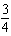 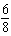 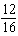 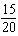 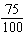 	11.	ANS:	Responses will vary. Possible answers include (any three) , , , , .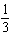 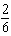 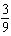 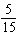 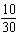 	12.	ANS:	 <  <  <  < 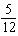 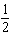 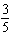 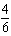 Rationale: = 0.6,  = 0.75,  = 0.5,  = 0.41,  = 0.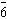 	13.	ANS:	Responses will vary. Possible answers include (any three) , , , , .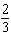 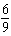 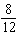 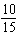 	14.	ANS:	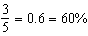 	15.	ANS:	Write each fraction as a decimal. = 0.2,  = 0.65,  = ,  = ,  = 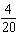 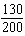 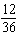 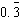 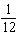 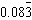 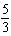 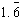 Since  < 0.2 <  < 0.65 < , <  <  <  < 	16.	ANS:	a) 50%b) 20%c) 25%d) 10%	17.	ANS:	a) 66.7%b) 26.7%c) 44.4%d) 46.7%	18.	ANS:	a) 32% =  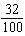 b) 55% =  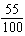 c) 60% =  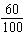 d) 80% = 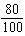 	19.	ANS:	25% = 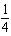 a) $20.00 ÷ 4 = $5.00b) $60.00 ÷ 4 = $15.00c) $50.00 ÷ 4 = $12.50d) $10.00 ÷ 4 = $2.50	20.	ANS:	a) 75% of $40.00 = $20.00 + $10.00 = $30.00  (or  0.75 x 40 = 30)b) 75% of $80.00 = $40.00 + $20.00 = $60.00 ( or 0.75 x 80 = 60)c) 75% of $60.00 = $30.00 + $15.00 = $45.00 (or 0.75 x 60 = 45)d) 75% of $5.00 = $2.50 + $1.25 = $3.75 (or 0.75 x 5 = 3.75)	21.	ANS:	a) 0.56b) 0.125c) 0.005d) 0.3675	22.	ANS:	a)  = 0.07 = 7%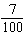 b)  = 0.25 = 25%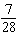 c)  = 0.6 = 60%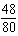 d)  = 0.85 = 85%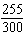 	23.	ANS:	a) 55% of 200 g is 110 g.b) 55% of 3 m is 1.65 m.c) 55% of 50 mL is 27.5 mL.d) 55% of 10 cm2 is 5.5 cm2.	24.	ANS:	a) The total mass is 80 g.b) The total mass is 121 g.c) The total mass is 188 g.d) The total mass is 1.6 g.PROBLEM	25.	ANS:	a)       Kim:                              Paul:                             Anita: 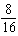 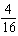 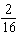 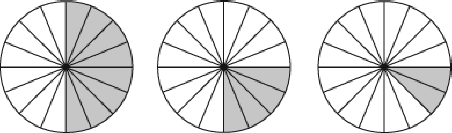 b)  = 0.5,  = 0.25,  = 0.125c) 0.5 = 50%, 0.25 = 25%, 0.125 = 12.5%	26.	ANS:	10% of 60 = 6White chocolate = 30% = 18 piecesMilk chocolate = 60% = 36 piecesDark chocolate = 10% = 6 piecesNumber of pieces left:White chocolate = 18 – 2 = 16 piecesMilk chocolate = 36 – 2 = 34 piecesDark chocolate = 6 – 2 = 4 piecesThere are 16 pieces of white chocolate, 34 pieces of milk chocolate, and 4 pieces of dark chocolate left in the box.	27.	ANS:	a) 12 + 6 + 3 + 9 = 30There are 30 students in Carolyn’s class.b) Pop:  = 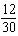 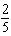 Rock:  = 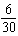 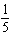 Jazz:  = 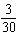 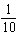 Rap:  = 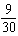 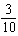 c)  = 0.4,  = 0.2,  = 0.1,  = 0.3d) 40% of the students like pop music, 20% like rock, 10% like jazz, and 30% like rap.	28.	ANS:	a) 25% = $40.00 ÷ 4 = $10.00Eja will save $10.00 each month.b) $120.00 ÷ $10.00 = 12It will take Eja 12 months to save $120.00 for his bicycle.c) The cost of the bicycle is $120.00. If Eja wants to have it after six months$120.00 ÷ 6 = $20.00 = 0.5 = 50%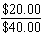 Eja will need to save 50% of his allowance each month.d) 25% = $10.0075% = $30.00$120.00 ÷ $30.00 = 4It would take Eja four months to save $120.00 for his bicycle if he saved 75% of his allowance.	29.	ANS:	Area of backyard = 30  30  = 900The backyard is 900 m.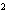 Area of tennis court = 20  15 = 300 The tennis court will be 300 m. = 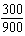  = 33.3%33.3% of Greg’s backyard will be used for the tennis court.	30.	ANS:	10% of park = 6 m25% of park = 3 m215% of park = 9 m2The area of the flowered part of the park is 9 m2.	31.	ANS:	She gives away 95% of the chips, so she saves 5% for herself.10% of 70 = 75% of 70 = 7 ÷ 2 = 3.5She saves 3.5 g of chips for herself.Fraction IntroductionAnswer SectionMULTIPLE CHOICE	1.	ANS:	C		2.	ANS:	A		3.	ANS:	C		4.	ANS:	C		5.	ANS:	C		6.	ANS:	C		7.	ANS:	D		8.	ANS:	B		9.	ANS:	C		10.	ANS:	A	SHORT ANSWER	11.	ANS:	a) 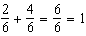 b) 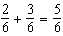 c) 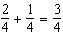 	12.	ANS:	a) 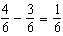 b) 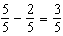 c) 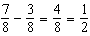 	13.	ANS:	a)     = 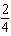 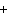 b)     = 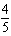 	14.	ANS:	a) 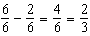 b) 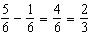 	15.	ANS:	a) 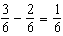 b) 	16.	ANS:	a)    = b)    =  = 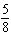 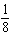 c)    = 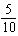 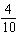 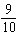 	17.	ANS:	a) 	   = 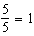 b)    = 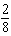 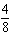 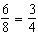 c)  +  = 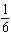 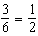 	18.	ANS:	a) 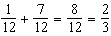 b) c) 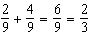 	19.	ANS:	a)  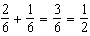 b)  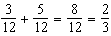 c) 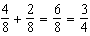 d) 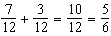 	20.	ANS:	a)  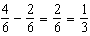 b) c) PROBLEMS	21.	ANS:	a) 15 + 35 + 10 + 5 = 65     The total cost is $65.00.b) brushes:  = ; canvas boards:  = ;  sketchpads:  = ;  pencils:  = 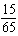 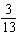 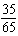 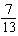 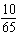 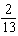 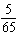 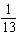 	22.	ANS:	a) There are 35 bicycles on sale.b) blue: ; red: ;  green: ;  orange: ;  black: ;  silver: 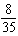 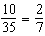 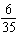 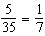 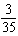 	23.	ANS:	a) 6 + 3 + 7 + 2 = 18     There are 18 pets in total.b) dogs: ; rabbits: ;  cats: ;  hamsters: 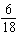 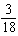 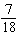 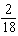 c) Fraction of animals picked up: 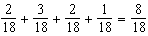 Fraction left: 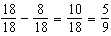  of the pets remained on Sunday evening.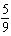 	24.	ANS:	a) 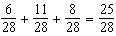      of the box has been taken.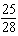 b)  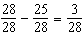     There are 3 candy bars left in the box.	25.	ANS:	a)  = b)  = c)  = 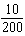 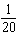 d)  = 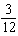 	26.	ANS:	Red pens:  = Blue pens:  = 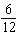 Melanie took  of the pack of red pens and  of the pack of blue pens.	27.	ANS:	Chocolate chip cookies:  = 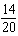 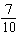 Oatmeal cookies:  = Kevin took  of the bag of chocolate chip cookies and  of the bag of oatmeal cookies.	28.	ANS:	a) 10  4 = 40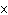     Audrey made 40 pieces.b)  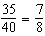      of the sandwiches were taken in the first hour.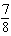 c) 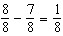      of the sandwiches were left in the tray after the first hour.Fraction Addition & SubtractionAnswer SectionMULTIPLE CHOICE	1.	ANS:	C		2.	ANS:	C		3.	ANS:	D		4.	ANS:	B		5.	ANS:	B		6.	ANS:	C		7.	ANS:	C		8.	ANS:	A		9.	ANS:	B		10.	ANS:	B	SHORT ANSWER	11.	ANS:	Answers will vary.  Examples include: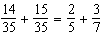 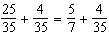 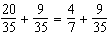 	12.	ANS:	Answers will vary. Examples include: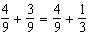 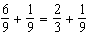 	13.	ANS:	Answers will vary. Examples include: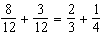 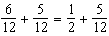 	14.	ANS:	 = = 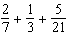 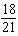 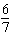 	15.	ANS:	 = 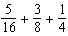 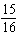 	16.	ANS:	 = 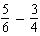 	17.	ANS:	 = 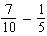  = 	18.	ANS:	 = 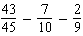 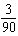  = 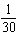 	19.	ANS:	 = 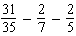 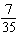  = 	20.	ANS:	 = 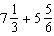 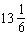 PROBLEMS	21.	ANS:	a) b) 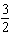 c)  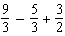 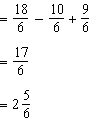 d)  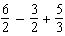 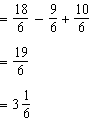 	22.	ANS:	a)  = 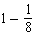 Warren’s father did not mow  of the lawn.b)  = 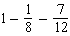 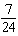 Warren’s brother mowed  of the lawn.	23.	ANS:	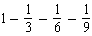 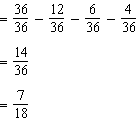 Kristina gave her teacher  of the box of chocolates.	24.	ANS:	a)   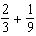 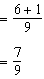 Jake and Billy have weeded  of the garden.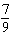 b)  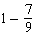 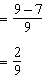 They still have to weed  of the garden.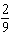 	25.	ANS:	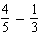 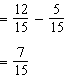 There was  of a pizza left on the tray.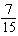 	26.	ANS:	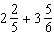 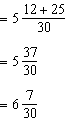 	27.	ANS:	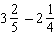 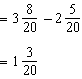 	28.	ANS:	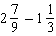 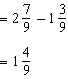 Yuri has  barrels of water left.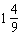 	29.	ANS:	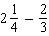 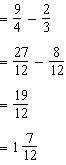 Brian does  h of training after school.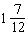 	30.	ANS:	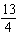 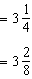 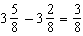 Sara ran  of a lap more than Bev did.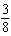 Integer Addition & SubtractionAnswer SectionMULTIPLE CHOICE	1.	ANS:	A		2.	ANS:	D		3.	ANS:	A		4.	ANS:	A		5.	ANS:	B		6.	ANS:	A		7.	ANS:	C		8.	ANS:	B		9.	ANS:	C		10.	ANS:	C	SHORT ANSWER	11.	ANS:	a) –12b) –1c) +100d) +66	12.	ANS:	a) –15, +45b) +5, –1c) 0, –13d) +10, –5	13.	ANS:	a) (+5) + (–3) = +2b) (+1) + (–4) = –3c) (+3) + (–3) = 0	14.	ANS:	a) (+3) – (–5) = +8b) (+4) – (+3) = +1c) (–3) – (–5) = +2	15.	ANS:	a) (–3) + (+5) + (–4) = –2b) (+4) + (–6) + (+2) = 0	16.	ANS:	a)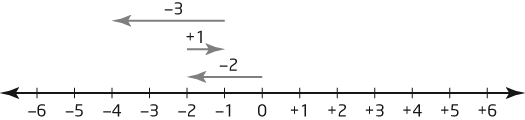 (–2) + (+1) + (–3) = –4b)	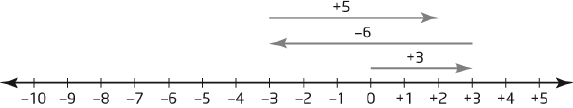 (+3) + (–6) + (+5) = +2	17.	ANS:	a) +8b) –22c) –12	18.	ANS:	a) 0b) +52c) –98	19.	ANS:	a) –9b) +10c) –9	20.	ANS:	a) 0b) –2c) +1	21.	ANS:	a) 0b) +1c) +9d) –9	22.	ANS:	a) –4b) +13c) +19d) –7PROBLEM	23.	ANS:	(–400) + (+700) = +300Maria gained 300 calories.	24.	ANS:	(+$35) + (–$14) + (–$12) = +$9Jeb has $9 left.	25.	ANS:	(+750) + (–425) + (–225) = +100There is 100 mL of water left in Hilary’s bottle.26.	ANS:	a) (–7) + (+8) + (–3) = –2b) (+2) + (–10) + (+7) = –1	27.	ANS:	a) (+7) – (–1) = +8 or (–1) – (+7) = –8The difference in temperatures is 8ºC. b) (+8) – (–3) = +11 or (–3) – (+8) = –11The difference in temperatures is 11ºC.	28.	ANS:	(+12) – (–16) = 28 or (–16) – (+12) = –28The change in temperature was 28ºC.	29.	ANS:	(+16) + (–6) = (+10)Kate met her friend on the 10th floor.	30.	ANS:	(+135) + (–52) + (+24) = +107Warren now has 107 stamps.	31.	ANS:	(–6) – (–23) = 17 or (–23) – (–6) = –17 The temperature change was 17°C.	32.	ANS:	(+$62) + (–$14) + (+$75) + (–$30) + (+$50) + ($0) = +$143Juan will have $143 at the end of next week.The Co-ordinate PlaneAnswer SectionMULTIPLE CHOICE	1.	ANS:	A		2.	ANS:	B		3.	ANS:	C		4.	ANS:	A		5.	ANS:	B		6.	ANS:	A		7.	ANS:	D		8.	ANS:	A		9.	ANS:	B		10.	ANS:	A	SHORT ANSWER	11.	ANS:	a)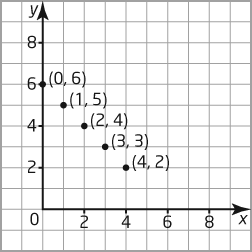 b) The points form a line that goes down and to the right.	12.	ANS:		13.	ANS:	A translation occurs when an object moves to a new position in a straight line.Examples will vary. For example:• elevators,• ski lifts, etc.	14.	ANS:	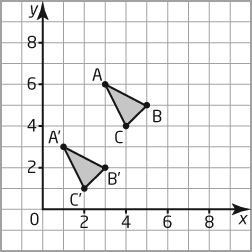 	15.	ANS:	The figure is in the shape of a set of stairs.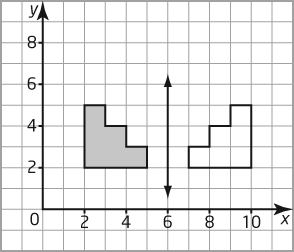 	16.	ANS:	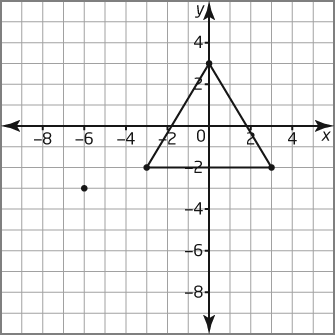 a) (–6, –3)b) a trianglePROBLEM	17.	ANS:	Answers will vary. For example:A, H, I, M, O, T, U, V, W, X, Y (Reflection in a vertical mirror line)B, C, D, E, H, I, K, O, X (Reflection in a horizontal mirror line)18.	ANS:	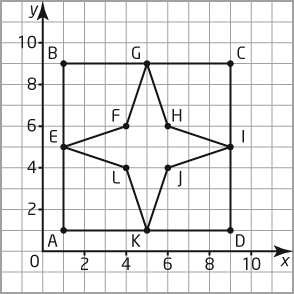 Figure 1 is a square and Figure 2 is a star.19.	ANS:	a) & b) \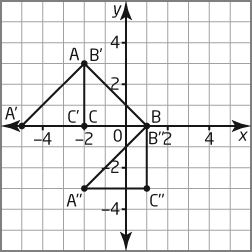 c) B" will have coordinates (1, 0).	20.	ANS:	a) & b)  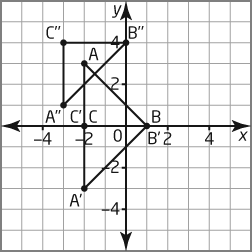 c) Coordinates of the vertices of A"B"C" areA"(–3, 1), B"(0, 4), C"(–3, 4).	21.	ANS:	a) and c) 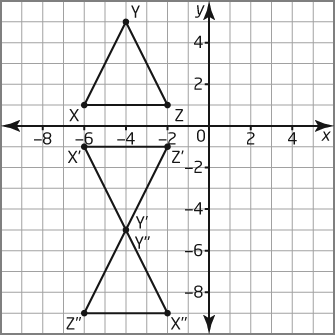 b) X'(–6, 1), Y'(–4, –5), Z'(–2, –1)d) X"(–2, –9), Y"(–4, –5), Z"(–6, –9)Patterns & ExpressionsAnswer SectionMULTIPLE CHOICE	1.	ANS:	A		2.	ANS:	B		3.	ANS:	B		4.	ANS:	A		5.	ANS:	A		6.	ANS:	D		7.	ANS:	B		8.	ANS:	B		9.	ANS:	D		10.	ANS:	C	SHORT ANSWER	11.	ANS:	a) 55 b) 65	12.	ANS:	a) In this pattern, add 3 to get to the next term.b) The next term is 19.c) The expression representing this pattern would be n + 3.	13.	ANS:	a)b) The figure number is multiplied by 3, then increased by 1.  The algebraic expression is   	14.	ANS:	a) Attendance will be 11.b) Attendance will be 17.	15.	ANS:	a)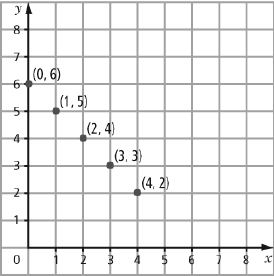 b) The points form a line that goes down to the right.	16.	ANS:	a) The next term in the pattern is generated by adding 3 to the previous term.b) The next three numbers in the pattern are 18, 21, 24.	17.	ANS:	c + 4	18.	ANS:	The expression represents a number increased by 5.	19.	ANS:	a)b)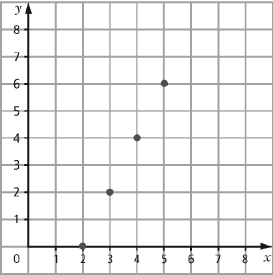 	20.	ANS:	a) 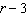 b) 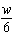 c) 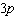 PROBLEM	21.	ANS:	a)b) The value of y is twice the value of x.	22.	ANS:	a)b) y = 2x – 3	23.	ANS:	a) b) The relationship can be described as g = 3p    (or .)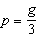 c) As the number of packages increases by 1, the number of golf balls increases by 3. (or the number of packages multiplied by three equals the number of golf balls)	24.	ANS:	a)b)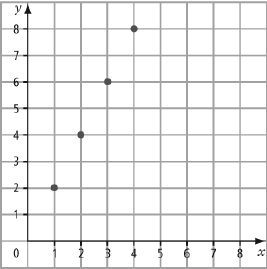 c) The graph presents a diagonal line going upward.	25.	ANS:	a)b)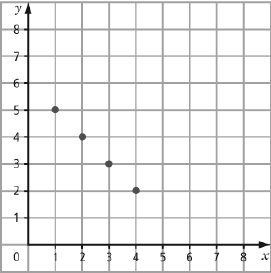 c) The graph presents a diagonal line going downward.	26.	ANS:	a) 20qb) q = 520 5 = 100The laser printer can print 100 pages in 5 min.	27.	ANS:	a) 2c + 5b) 5c + 8c) 5c + 8 = 5(5) + 8   = 25 + 8  = 33There are 33 marbles in total.Solving EquationsAnswer SectionMULTIPLE CHOICE	1.	ANS:	A		2.	ANS:	C		3.	ANS:	A		4.	ANS:	B		5.	ANS:	B		6.	ANS:	D		7.	ANS:	B		8.	ANS:	A		9.	ANS:	B		10.	ANS:	C	SHORT ANSWER	11.	ANS:	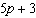 	12.	ANS:	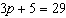 	13.	ANS:	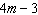 	14.	ANS:	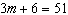 	15.	ANS:	 or 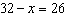 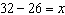 	16.	ANS:	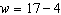 	17.	ANS:	Answers may vary. Example: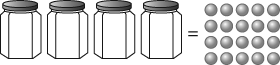 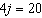 	18.	ANS:	Answers may vary. Example: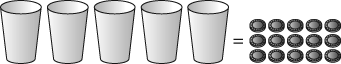 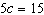 	19.	ANS:	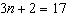 	20.	ANS:	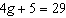 PROBLEMS	21.	ANS:	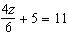 	22.	ANS:	a)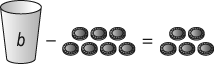 b)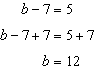 There were 12 hamburger buns in the bag.	23.	ANS:	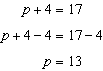 Paige has $13 in her pocket.	24.	ANS:	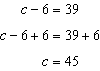 A Calgary Flames jersey costs $45.	25.	ANS:	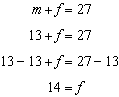 There are 14 female eagles in the valley.	26.	ANS:	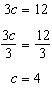 Four marbles will go into each cup.27.	ANS:	a) 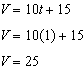 After 1 s, the stone is falling at a speed of 25 m/s.b) 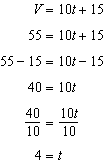 The stone will reach a speed of 55 m/s after falling for 4 s.	28.	ANS:	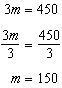 Bradon has saved $150 so far.	29.	ANS:	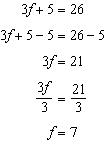 The variable must equal 7.	30.	ANS:	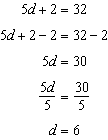 The variable must equal 6.31 .a)			b)	 		c)	  		d)			e)			f)			g)			h)		         i)         	         j)	  	        k)            	l)		m) 	       	n)	o)           p) 	     32.     2345689103147323624360FigureNumber of Toothpicks1427310413516619x2x – 420324456xy12243648510xy2145698131017Number ofPackages, pNumber ofGolf Balls, g132639412515 x y 12243648x y15243342expressionVariableNumerical coefficientconstant